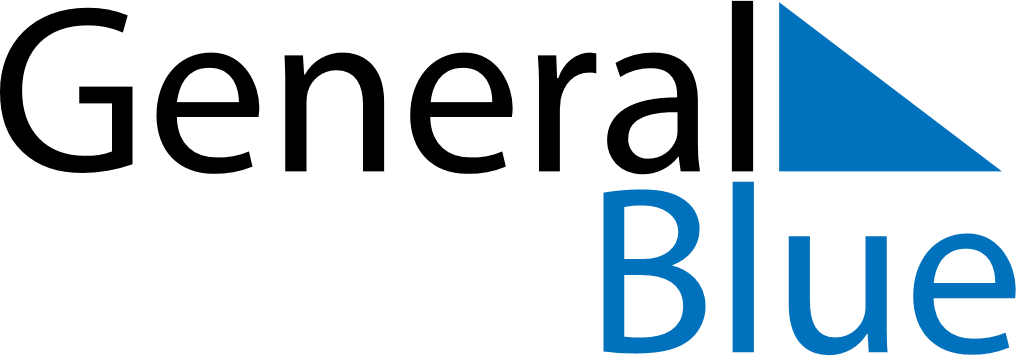 September 2024September 2024September 2024September 2024September 2024September 2024Bulnes, Nuble, ChileBulnes, Nuble, ChileBulnes, Nuble, ChileBulnes, Nuble, ChileBulnes, Nuble, ChileBulnes, Nuble, ChileSunday Monday Tuesday Wednesday Thursday Friday Saturday 1 2 3 4 5 6 7 Sunrise: 7:09 AM Sunset: 6:28 PM Daylight: 11 hours and 19 minutes. Sunrise: 7:08 AM Sunset: 6:29 PM Daylight: 11 hours and 21 minutes. Sunrise: 7:06 AM Sunset: 6:30 PM Daylight: 11 hours and 23 minutes. Sunrise: 7:05 AM Sunset: 6:31 PM Daylight: 11 hours and 25 minutes. Sunrise: 7:03 AM Sunset: 6:31 PM Daylight: 11 hours and 28 minutes. Sunrise: 7:02 AM Sunset: 6:32 PM Daylight: 11 hours and 30 minutes. Sunrise: 7:00 AM Sunset: 6:33 PM Daylight: 11 hours and 32 minutes. 8 9 10 11 12 13 14 Sunrise: 7:59 AM Sunset: 7:34 PM Daylight: 11 hours and 34 minutes. Sunrise: 7:57 AM Sunset: 7:35 PM Daylight: 11 hours and 37 minutes. Sunrise: 7:56 AM Sunset: 7:35 PM Daylight: 11 hours and 39 minutes. Sunrise: 7:54 AM Sunset: 7:36 PM Daylight: 11 hours and 41 minutes. Sunrise: 7:53 AM Sunset: 7:37 PM Daylight: 11 hours and 44 minutes. Sunrise: 7:51 AM Sunset: 7:38 PM Daylight: 11 hours and 46 minutes. Sunrise: 7:50 AM Sunset: 7:39 PM Daylight: 11 hours and 48 minutes. 15 16 17 18 19 20 21 Sunrise: 7:48 AM Sunset: 7:39 PM Daylight: 11 hours and 50 minutes. Sunrise: 7:47 AM Sunset: 7:40 PM Daylight: 11 hours and 53 minutes. Sunrise: 7:45 AM Sunset: 7:41 PM Daylight: 11 hours and 55 minutes. Sunrise: 7:44 AM Sunset: 7:42 PM Daylight: 11 hours and 57 minutes. Sunrise: 7:42 AM Sunset: 7:43 PM Daylight: 12 hours and 0 minutes. Sunrise: 7:41 AM Sunset: 7:43 PM Daylight: 12 hours and 2 minutes. Sunrise: 7:39 AM Sunset: 7:44 PM Daylight: 12 hours and 4 minutes. 22 23 24 25 26 27 28 Sunrise: 7:38 AM Sunset: 7:45 PM Daylight: 12 hours and 7 minutes. Sunrise: 7:36 AM Sunset: 7:46 PM Daylight: 12 hours and 9 minutes. Sunrise: 7:35 AM Sunset: 7:47 PM Daylight: 12 hours and 11 minutes. Sunrise: 7:33 AM Sunset: 7:47 PM Daylight: 12 hours and 14 minutes. Sunrise: 7:32 AM Sunset: 7:48 PM Daylight: 12 hours and 16 minutes. Sunrise: 7:30 AM Sunset: 7:49 PM Daylight: 12 hours and 18 minutes. Sunrise: 7:29 AM Sunset: 7:50 PM Daylight: 12 hours and 21 minutes. 29 30 Sunrise: 7:27 AM Sunset: 7:51 PM Daylight: 12 hours and 23 minutes. Sunrise: 7:26 AM Sunset: 7:52 PM Daylight: 12 hours and 25 minutes. 